附件12017年全区国家工作人员学法用法考试报名流程及具体操作步骤（单位报名适用）一、报名流程符合考试要求的单位管理员在规定时间内自行登录广西教育培训网（www.gxpx365.com）进行网络报名。具体流程如下：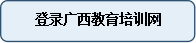 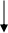 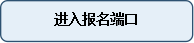 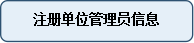 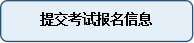 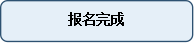 二、具体操作办法（一）登录网站登录广西教育培训网（www.gxpx365.com）。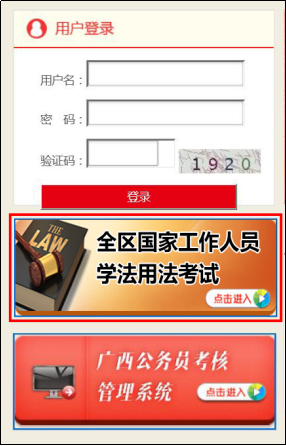 （二）进入报名端口点击“全区国家工作人员学法用法考试”端口，选择“报名”。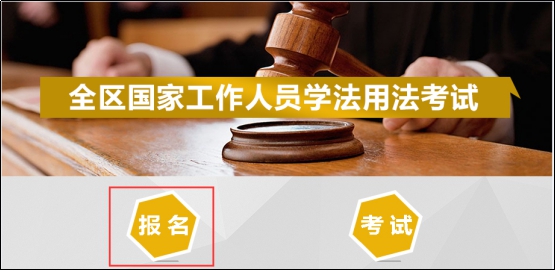 （三）注册单位管理员信息点击“报名”，填写管理员信息并点击“保存”，即可自动生成管理员用户名和密码。管理员用户名为：个人中文名字+出生年月日（如张三，1989年1月1日出生，用户名为：张三19890101），初始密码：8888（登录后请及时修改密码）。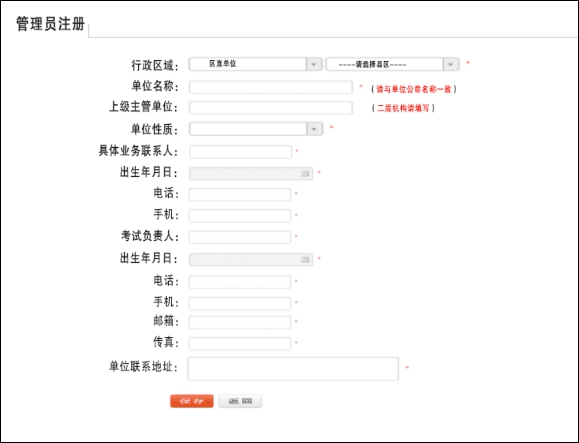 （四）下载、填写、导入报名信息表1.下载《2017年全区国家工作人员学法用法考试报名信息表》，并保存至电脑。2.务必严格按照报名信息表的规定形式填写，不得更改表格结构，否则将无法导入系统。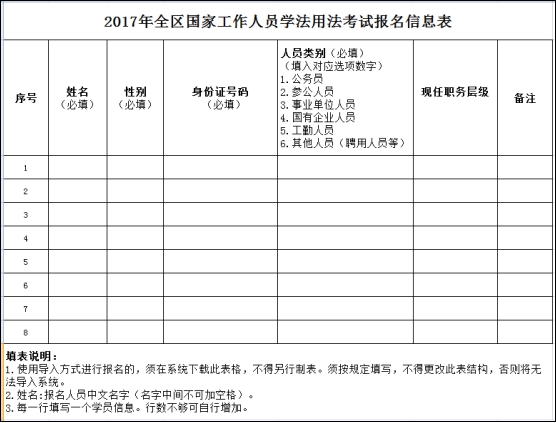 3.导入报名信息。将填写好的《2017年全区国家工作人员学法用法考试报名信息表》导入系统生成报考人员信息。生成考试人员用户名为：个人中文名字+出生年月日（如李四，1980年2月8日出生，用户名为：李四19800208），初始密码：8888。